開發單位書面資料-自評說明書(範例)新北市環評開發案環保自評說明書填表日期：民國106年○月○日基本資料表格A(範例)：表格B(範例)：（本表格不敷使用時，請自行複製）表格C(範例)： 開發單位書面資料-自評說明書(空白單)新北市環評開發案環保自評說明書填表日期：民國    年  月  日基本資料表格A(空白單)：表格B(空白單)：（本表格不敷使用時，請自行複製）表格C(空白單)： 案件名稱新北市○區○段○○住宅區開發案計畫面積○○平方公尺計畫位址新北市○區○段○及○ 地號開發總經費約○億元開發單位○○○建設股份有限公司負責人姓名○○○環評審查結論公告日期及相關文號原環說書核定文號：○年○月○日北環規字第○○○○號環說書第一次變更內容對照表核定文號：○ 年○月○日北府環規字第○○○○號環說書第二次變更內容對照表核定文號：○年○月○日北府環規字第○○○○號原環說書核定文號：○年○月○日北環規字第○○○○號環說書第一次變更內容對照表核定文號：○ 年○月○日北府環規字第○○○○號環說書第二次變更內容對照表核定文號：○年○月○日北府環規字第○○○○號原環說書核定文號：○年○月○日北環規字第○○○○號環說書第一次變更內容對照表核定文號：○ 年○月○日北府環規字第○○○○號環說書第二次變更內容對照表核定文號：○年○月○日北府環規字第○○○○號開始施工日期○年○月○日開始營運日期○年○月○日開發計畫主要內容1.本案基地面積為○○平方公尺，法定建蔽率○％、法定容積率○○％、允建容積樓地板面積○○平方公尺。實設建蔽率○％、容積率○％，建築面積○○平方公尺，容積樓地板 面積○○平方公尺、總樓地板面積○○平方公尺。2.規劃地上○層地下○層○棟共○○戶之複合性住宅大樓，高度為○○公尺，其中地下○層作為停車空間及防災避難空間使用、地上○層作為辦公室、店鋪、管委會空間、社區公益設施、地上○層作為集合住宅。1.本案基地面積為○○平方公尺，法定建蔽率○％、法定容積率○○％、允建容積樓地板面積○○平方公尺。實設建蔽率○％、容積率○％，建築面積○○平方公尺，容積樓地板 面積○○平方公尺、總樓地板面積○○平方公尺。2.規劃地上○層地下○層○棟共○○戶之複合性住宅大樓，高度為○○公尺，其中地下○層作為停車空間及防災避難空間使用、地上○層作為辦公室、店鋪、管委會空間、社區公益設施、地上○層作為集合住宅。1.本案基地面積為○○平方公尺，法定建蔽率○％、法定容積率○○％、允建容積樓地板面積○○平方公尺。實設建蔽率○％、容積率○％，建築面積○○平方公尺，容積樓地板 面積○○平方公尺、總樓地板面積○○平方公尺。2.規劃地上○層地下○層○棟共○○戶之複合性住宅大樓，高度為○○公尺，其中地下○層作為停車空間及防災避難空間使用、地上○層作為辦公室、店鋪、管委會空間、社區公益設施、地上○層作為集合住宅。本年度開發內容一、本年主要工程項目包括 1. 圍牆工程2. 室內外磁磚工程3. 停車場工程4. 電梯工程5. 鋁窗工程6. 室內玄關門、梯廳、地磚、天花板工程7. 水電器具工程8. 景觀、植栽工程9. 油漆工程10.公共設施工程二、民國○年○月完成施工，並於同年○月○日取得使用執照一、本年主要工程項目包括 1. 圍牆工程2. 室內外磁磚工程3. 停車場工程4. 電梯工程5. 鋁窗工程6. 室內玄關門、梯廳、地磚、天花板工程7. 水電器具工程8. 景觀、植栽工程9. 油漆工程10.公共設施工程二、民國○年○月完成施工，並於同年○月○日取得使用執照一、本年主要工程項目包括 1. 圍牆工程2. 室內外磁磚工程3. 停車場工程4. 電梯工程5. 鋁窗工程6. 室內玄關門、梯廳、地磚、天花板工程7. 水電器具工程8. 景觀、植栽工程9. 油漆工程10.公共設施工程二、民國○年○月完成施工，並於同年○月○日取得使用執照環境影響評估承諾事項辦理情形(二)應依承諾於取得建造執照6個月內完成申請綠建築候選證書，並在建物完工取得使用執照1年內獲得銀級綠建築標章。施工階段取得綠建築候選證書(候選 綠建築證書字號:ABC○○○○)，營運階段之綠建築標章仍在申請中。(三)應於開工前完成鄰房鑑定，並於基礎 開挖時應注意鄰屋安全防護。已委託台灣省土木技師公會鄰房鑑定，報告文號：(○)省土技字第○號；鑑定報告日期：○○年○月○日。創新作為創新作為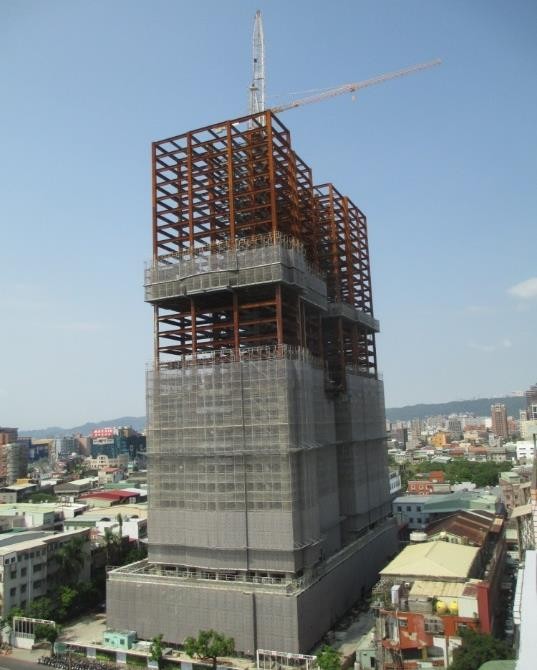 (範例照片)相關說明(範例照片)環境友善之措施: 上部結構施工採用雙順築施工方 式，於適當樓層增開第二工作 面，大幅縮減施工對於四周環境 影響之時間，同時於高處樓層工 作面加強外部鷹架落塵之措施， 有效防止落塵對於環境之影響。相關說明自主回報系統執行情形■已於自主回報系統填報基本資料■已於自主回報系統上傳基地現況■已於自主回報系統上傳環境監測資料■已於自主回報系統填報開發現況■定期於自主回報系統更新資料■下載考核(日)當季自主回報資料自主回報系統填表人：自主回報系統填表人聯絡電話：□其他，請說明案件名稱計畫面積計畫位址開發總經費開發單位負責人姓名環評審查結論公告日期及相關文號開始施工日期開始營運日期開發計畫主要內容本年度開發內容環境影響評估承諾事項辦理情形創新作為創新作為創新作為由各開發業者自行填寫，並提出佐證資料。相關說明相關說明由各開發業者自行填寫，並提出佐證資料。開發業者自行填寫環保創新作為內容，例如：環境友善之措施參與環境教育相關活動低碳相關作為敦親睦鄰作為其他開發業者自行填寫環保創新作為內容，例如：環境友善之措施參與環境教育相關活動低碳相關作為敦親睦鄰作為其他相關說明自主回報系統執行情形□已於自主回報系統填報基本資料□已於自主回報系統上傳基地現況□已於自主回報系統上傳環境監測資料□已於自主回報系統填報開發現況□定期於自主回報系統更新資料□下載考核(日)當季自主回報資料自主回報系統填表人：自主回報系統填表人聯絡電話：□其他，請說明